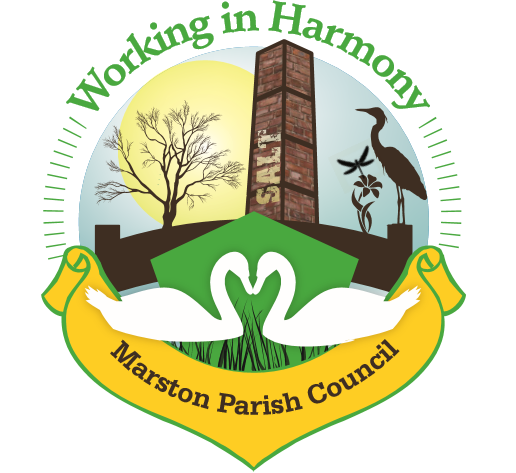 Minutes of Marston Parish Council meeting held on 9th February 2022The meeting opened at 19:00Present:Parish Cllrs; Chairman M Potts (MP), Amanda Nixon (AN), Angela Johnson (AJ), Ian Stanley (IS) and Dave Collier (DC) Clerk: Caroline Constable (CC)Apologies: Apologies received from Cllrs Phil Carter (PhC) and Julie Ledger (JL)Declarations of interest: There were no declarations of interestDispensations: 	There were no dispensationsPublic Forum: There were no public presentMinutes: The minutes from the parish council meeting of 12/01/2022 were agreed and approved. Actions from previous meeting: Confirmed date of next meeting, 09/03/22Meeting closed at 20:20Abbreviations: pc (parish council), cllr (councillor), cllrs (councillors), cllrs’ (councillors’), cllr’s (councillor’s), CW&C (Cheshire West and Chester), MM (Marston Murmurs), MPC (Marston Parish Council)Agenda PointAssigned to..1Parish Cllr ReportsCllr MP – Rev. Alec attended coffee morning and stated he had been having trouble getting the community service team to commit to a restart date for maintenance of the church yard. He is to put more pressure on them. Hedges on Ollershaw Lane also overgrown and so need reporting. Clerk to action. Cllr MP has been approached again by residents asking about plans for the Jubilee. So far only plans are for an Afternoon Tea on Sunday 5/6.Cllr MP – Spring Litter Pick needs to be organised. Will discuss further at next meeting.Cllr AN – still having problems with the heating. Clerk to contact heating engineer and get it checked out, it is due for a service.Cllr MP – signed up to plant a tree for the Queen’s Platinum Jubilee. It was agreed that upto £100 could be spent on a mature tree to be planted in the church yard. Cllr MP to contact Rev. Alec to get permission. We would also need to put up a plaque which can be obtained from the Royal British Legion. Clerk to sourceCCCCMPCC2Ward Cllr ReportsNo ward cllrs present and no updates sent3Progress ReportsInteractive Traffic Speed SignGo ahead given to Highways just awaiting a date. Time frame was 12 weeks from orderingCenotaph RepairContractor is still unobtainable. Rev. Alec is looking into getting the church’s stonemason on board with doing the workHeritage Signpost Cllr IS contacted the contractor who has been recovering from surgery. He still plans to get it installed late February and is writing a piece for MMNeighbourhood PlanConfirmation from CW&C that Wincham have formally pulled out of the joint plan. Marston plan now needs to be re-designated. Clerk to do asapInsurance Claim – leakClaim complete and monies paid. Clerk to organise ordering and fitting of new carpetHigher Marston Play AreaAll residents surrounding Higher Marston playa area were sent a letter stating problems with dogs being left unattended and asking that all dogs be supervised at all times. 3 residents responded querying whether they were being targeted specifically. Assured them that all residents had been contacted and no one was being targetedCCCC4FinanceInvoices received & cheques created: Clerks Purchases and Expenses - £56.04Clerks Salary   25.33 hrs  @ £15.41ph   - £390.39Total payable  £ 446.43 Chq no. 1321Also payment for signing upto Green bin collection £40 and stamps of £39.60 (chq already issued no 1319)Itseeze website/email January 2022 -  £57Williams Design & Print – newsletter £138.04 chq no.1324Waterplus – water bill from December 21 £20.03 taken 4/1/22NS&I statement – interest of £0.01 receivedHK Carpets - Deposit paid for new carpet of £1000 chq no. 1320WR Partners – 2021 Audit - £300 chq no. 1322Cleaner –  19/12/21-6/2/22 8 weeks £80Booking Agent  –19/12/21-6/2/22 8 weeks £80£160 to Angie chq no. 1323Rent:Penguin Group – 12/12 £20 6/1/22 £20 11/1 £20 17/1 £20 26/1 £20 31/1 £25 7/2 £20 + £17 = £162Julia Griffiths £17Graeme £25.50£204.50 in totalCoffee morning donations £52.045CorrespondenceEmail from HyNet North West Hydrogen Pipeline about Consultation for North West Hydrogen PipelineEmail from CW&C about Community gardens & allotmentsEmail from the Planning Inspectorate about development consent from Cadent Gas for Hydrogen Pipeline – Cllr AJ to attend a public meeting, it was agreed that comments could not be made until more information knownEmail from CW&C about rollout of new recycling and waste collection serviceEmail from CHALC about new code of conduct format – clerk is to go through the new document and highlight any changes that may be needed and then update our documents as necessaryEmail from CW&C about the consultation on the hydrogen pipelineEmail from CW&C clarifying the rollout of new recycling and waste collection serviceAJCC6Any other businessNo further business